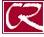 College Course ID and Number:      Course Title:      Check one of the following: New approval: This course has not been offered at this site before. Renewal:  also check the reason for the renewal   CR and High School MOU update (MOU update occurs every 3 years) CR course has been updated with changes (if renewal is due to CR course proposal update, then      a new curriculum alignment meeting is required) New high school instructor assigned to teach the college course.List the College of the Redwoods faculty with whom you consulted PRIOR to the curriculum alignment meeting to ensure that they were aware that this course is being considered.CR Faculty Member Name(s) and Discipline: 	     Date of curriculum alignment meeting between college discipline faculty and high school instructor:      Due to discussion that occurred at the curriculum alignment meeting, this college course is recommended for approval as a dual enrollment course to be taught at  [insert name of high school]First term course may be offered at the high school:      Submitted by:      		Tel. Ext.:      			Date:      Dean/Director: 			Date:      Curriculum Committee Use OnlyApproved by Curriculum Committee:   No          Yes 	Date:      Academic Senate Approval Date:       	                          Board of Trustees Approval Date:       